Dotazník pro rodiče (1. Stupeň ZŠ)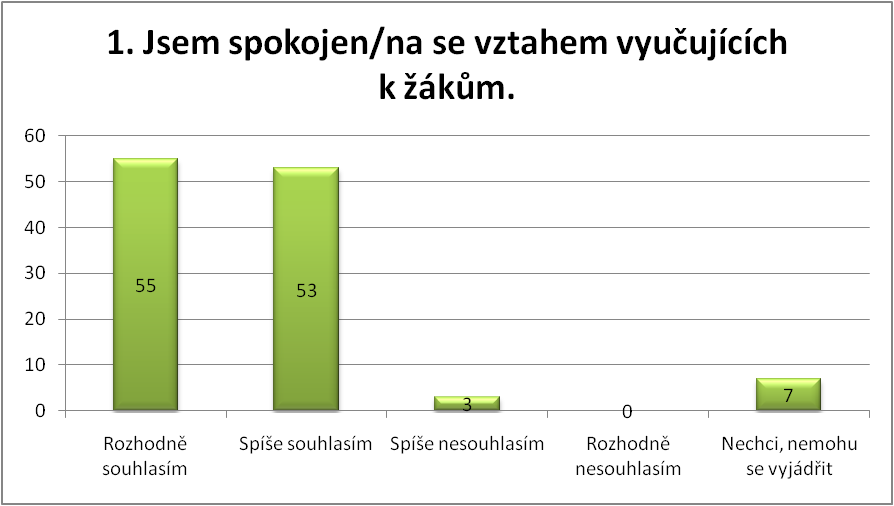 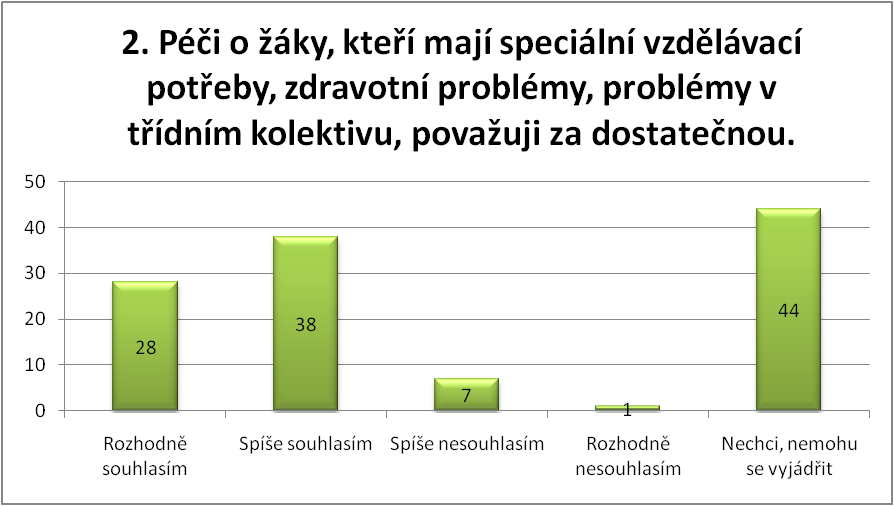 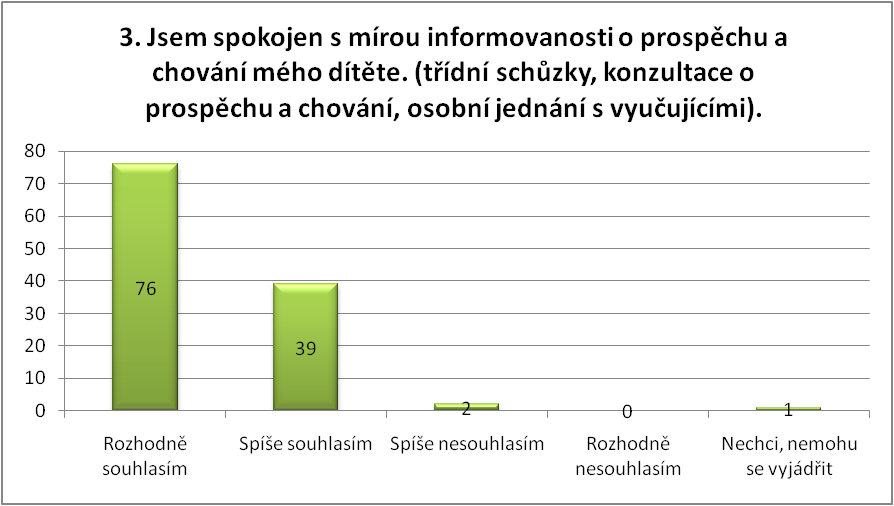 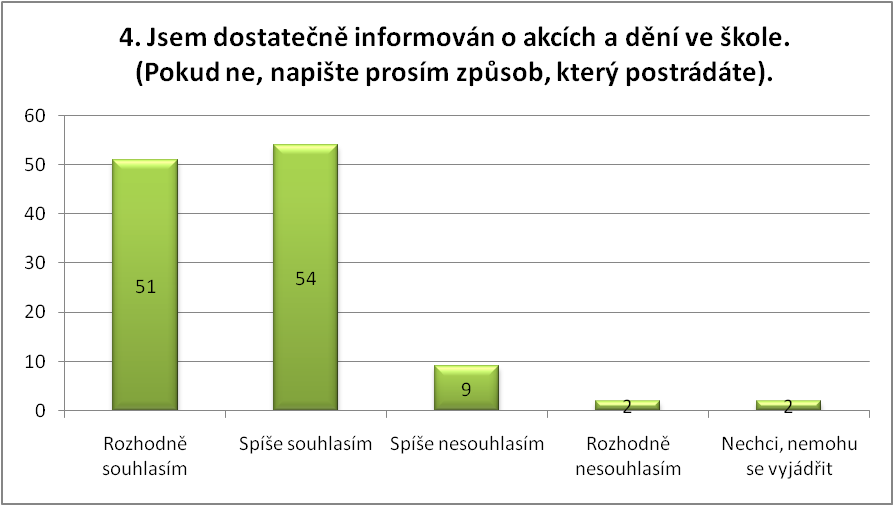 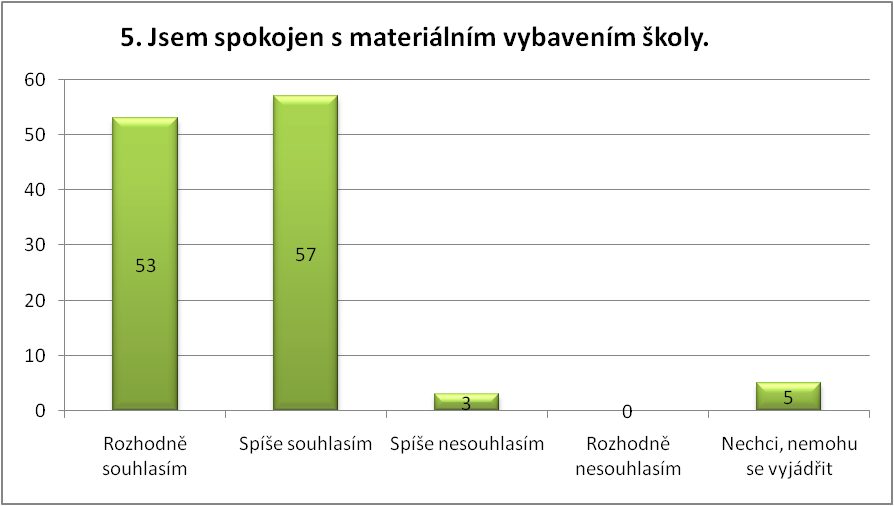 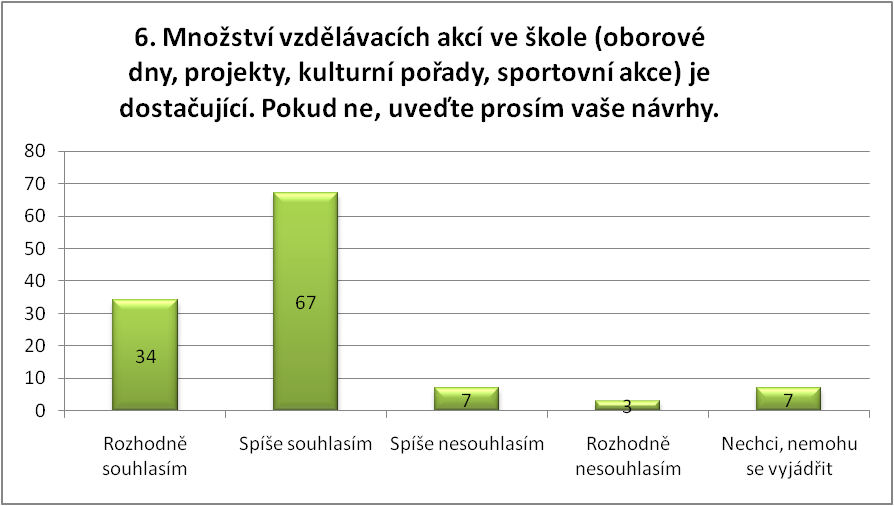 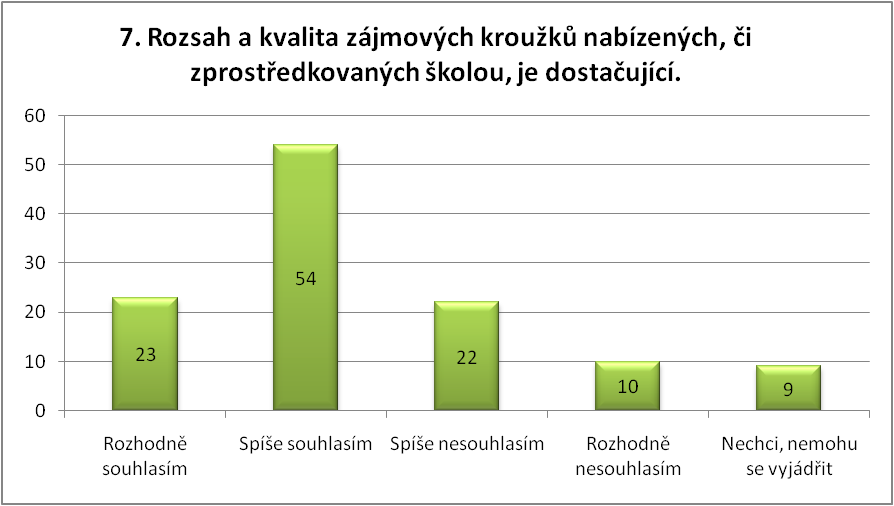 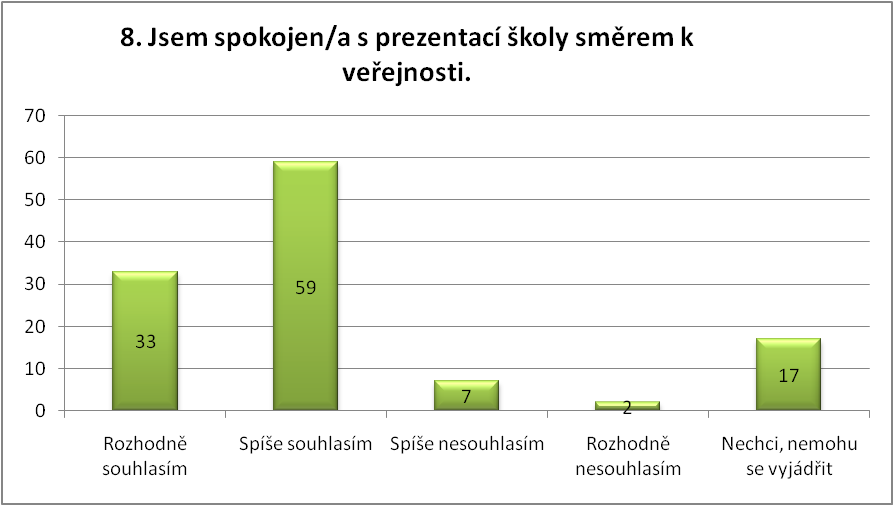 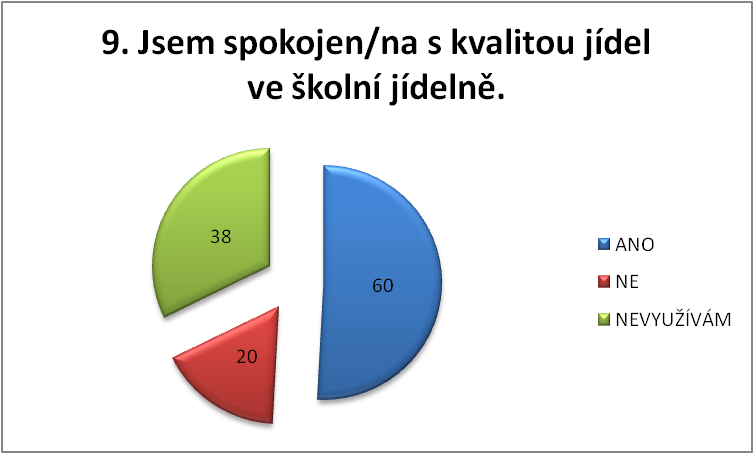 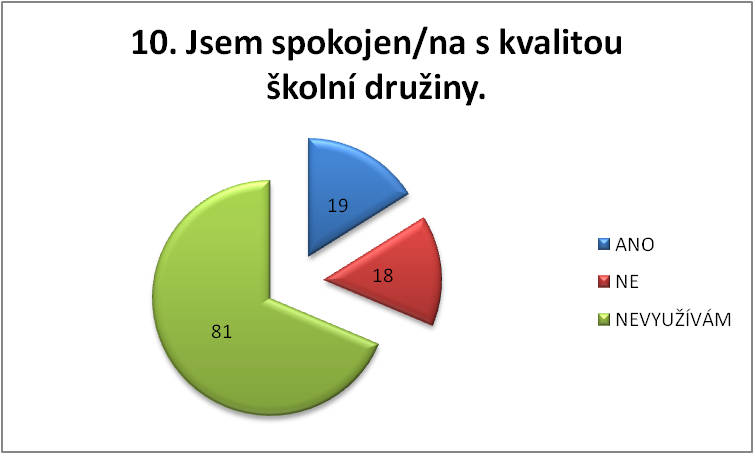 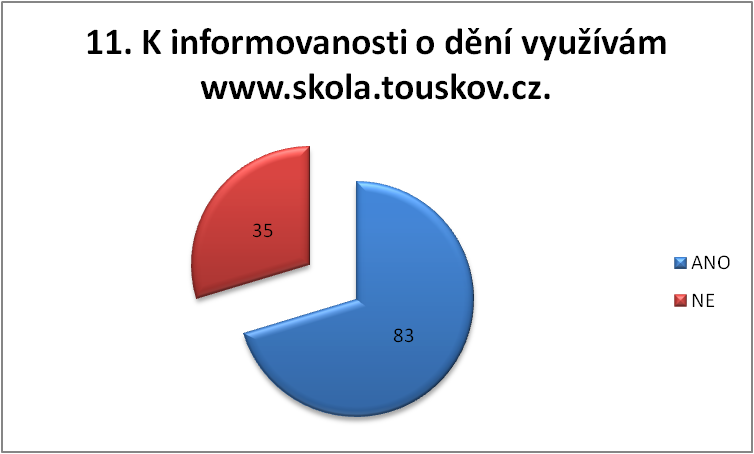 